课程费用：2980元/人 （含培训费、教材费、场地费、午餐、茶歇费及税金）参训对象：有课程开发任务的专兼职讲师、课程开发人员、业务专家、培训经理，人力资源管理者等课程地点：上海课程时间：2天课程背景：企业的竞争不仅来自于产品、资源的竞争，同时也是人才的竞争。人才的培养是一个浩大的工程，单纯通过直接管理者的扶、帮、带已经远远不能满足员工职业发展的需求了。大部分企业都选择了培养企业内部培训师，并组织内部培训师进行课程的设计与开发。然而，课程设计与开发是一项系统而科学的工作，为了课程能够最终满足业务需要，开发人员需要根据清晰的步骤，运用具体而实用的工具来完成课程设计与开发的任务。课程亮点：流程化：每一个模块都由讲解、演示、练习、点评，四大流程组成，确保学员课程学习节奏与现场体验工具化：全程干货，每个模块提供相应的流程表、学习卡、自检表、行动计划表等关键工具，确保课程落地及有效训后迁移轻松化：教学体验活动新颖、好玩、愉悦，寓教于乐，确保学员良好的学习气氛中提升与进步标准化：自有版权课程，内容千锤百炼，符合成人教学原理以及国际流行教学设计，中外结合，让学员听得懂、记得牢、做得到实战化：全场蓝图沙盘推演课程收益：个人：收获完整的课程开发设计理论及方法论，开发出基于经验萃取的个人专家课程。组织：将员工的知识、技能以及工作态度留在企业组织中，并以此来强化组织的核心竞争力。而能长期有效地提升组织竞争力，提升组织经验传承及绩效结果。课程反馈：感谢公司组织的这次授课技巧培训，也感谢丁老师两天精彩的讲解，本次培训让我学到了在授课的开场、讲解、收尾等方面的技巧，了解了很多可以在课堂上可以和学员互动，引起学员兴趣的小游戏。回去后我将根据本次学到内容，优化课件内容，多做练习讲解。——闽清农信社王镇感谢公司提供的学习提升的机会，感谢丁亮亮老师的分享和唐昌月老师支撑，也感谢小伙伴们两天的投入;2、两天的学习收获满满，对于如何讲好一门课程，从准备，到操练，以及相关禁忌;3、5月份将面向集团讲课，希望能灵活利用本次培训课程，备好课，全力准备相关课程，希望自己的课程能得到大家认可——江苏移动 陈东感谢内训师的各位同仁，感谢丁亮亮老师及助教，为我们提供本次精彩的培训。两天培训中学到了怎样优化课程让课程逻辑自治，课程结构安排，学员互动，怎样让课程更引人入胜，未来我将认真完成10分钟课程，学以致用，知行合一，更好的应用勾，讲，练，化!——江苏移动 陈东课程大纲：模块一： 学习需求分析锁定学习对象通用特性预期收益过往经验学习态度学习方式学习风格期待环境转化环境寻找绩效差距现状问题诊断路径现状问题收集方法现状问题撰写标准绩效期望撰写标准界定内容类型进行标准化撰写区分学习内容类型做好内容标注模块二： 制定学习目标学习目标的价值决定内容取舍规范教学活动指导授课讲师提供评估依据学习目标的分级一级目标：通用法二级目标：通用法 三级目标：通用法学习目标的撰写通用法推荐ASK三类目标行为动词模块三： 萃取学习要点还原场景定类型选时间保数量完全穷尽层级清晰相互独立合理分级ABCDE划分法各级内容开发配置标准模块四： 学习要点排序层级清晰一级大纲：单元二级大纲：模块三级大纲：细节数量有度一级大纲数量度二级大纲数量度三级大纲数量度逻辑清晰重要性对比式3W式矩阵式递进式顺序式并列式空间式标号精准模块五： 知识要点加工提概念字词形式四字以内保持相同编口诀三字经四成语五绝句七律诗建模型工作流程二分矩阵要素法形象比喻做工具话术脚本工具表单学习卡流程图量表模块六： 制定教学策略勾兴趣的设计开场勾的方法问题收集成果投票利弊发布单元勾的方法案例分析小组研讨能力测评重要模块勾的方法世界名企专家学术名人经验SCQ话术训前提问邻座探讨空白补充威蔽利诱讲新知的设计事例素材数据素材证言素材视听素材示范素材练习活动设计知识类课程内容练习设计有奖竞赛图形制作情景分享技能类课程内容练习设计实操练习角色扮演案例分析态度类课程内容练习设计演讲/案例比赛小品剧表演辩论会学习转化设计收尾化设计脑图制作海外游学团队接龙小组互测单元化设计自我交流双人交流小组交流集体交流模块化设计训后提问法训后探讨讲师串讲模块七： 课程教材制作课程PPT演示文稿教学PPT关键结构教学PPT排版原则教学PPT快捷工具讲师手册制作标准课程说明课程准备授课脚本附录资料学员手册制作标准欢迎致辞	课堂公约		课程简介课程安排课程内容散页资料	教学辅助工具包课程定位图内容框架图教学活动集视听素材库课程准备单转化落地表讲师介绍： 丁亮亮老师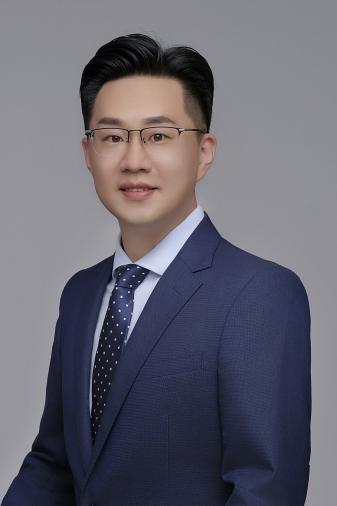 超级演销家全国冠军职场/老板演说教练职业/内训TTT培训师国家二级企业培训师全国教育名师奖获得者背景介绍：职场经验：工作15年，8年民营500强制造企业总工程师办公室项目管理、内训师工作经验，其中3年政府项目报批工作经验，7年教育培训连锁机构创业经验，运营3家培训学校，熟悉企业职场人士职表达沟通技巧，创业老板的必备演说技能，内训师队伍建设及课程设计开发与授课技巧。特别在内训师团队打造、商务演讲、职场表达沟通技巧、老板演说能力提升、销售能力突破领域有较深的研究与成果，培训学员10000人以上。学历及教育背景：沈阳化工大学     学士安徽工业大学     硕士擅长领域：TTT培训—定制化课程设计与开发、授课技巧、内训师队伍建设。演讲培训—助力企业 收人 收心 收钱，助力职场高效表达。沟通培训—助力职场、快人一步，提升工作效率是一位从企业一线员工干出来的创业者，十分了解企业人士的心理活动，从受训者的角度出发，发现问题，解决问题，让企业内训师更加灵动，职场人士表达更简单高效，真正做到高效分享、积累经验、传承文化。更加掌握职场及创业者，老板的演说魅力及演说领袖气质及变现能力，助力企业收人、收心、收钱。主讲课程：授课风格：有料：实战派讲师，条理清晰、干货充实，注重实战训练。有趣：上课氛围轻松，幽默化语言风格，理论结合实际，工具化操作。有用：学员是课堂的主人，启发式、引导式教学模式，激发学员内心潜能。服务客户：金融地产：中国邮政保险山东分公司、中国人民银行张家港支行、张家港农村商业银行、北京恒昌汇财管理、碧桂园（张家港）、张家港凤凰生活广场。制造能源：江苏永钢集团、山西焦煤集团、江苏澳洋集团、张家港保税科技、长江国际、江苏宏宝五金、江苏新锐环境监测、港务集团、海德思、江苏昀丰集团、江苏红人实业、江苏人和环保、恩斯克精密机械、苏州恒嘉晶体材料、易华润东新材料、欧壁医药包装科技、骏马涤纶制品、东航机械、苏州爱康光电科技、华裕有色金属、江苏贝尔机械、江苏同时德科技、江苏省沿海开发集团等政府院校：中国农业大学、张家港行政审批中心、张家港广播电视台、善港农村干部学院、锦丰镇人民政府、张家港市第一人民医院、江苏科技大学、张家港市图书馆。服务通信：江苏移动、无锡电信、岳灵生发、 江苏趣读文化、张家港恒创软件、太平人寿、蒲公英创业孵化、酷6创业孵化、卡兹贝诺烘焙连锁机构等。教育组织：上海同砺智库联盟、张家港培训师俱乐部、古风书院、智慧树教育、躬行俱乐部、益启读书协会、张家港百姓公益。部分授课精彩瞬间：报名表格：课程名称：精品课程—《课程开发与设计》上课时间：_________________ 课程费用：2980元/人                上课地点：上海第一期第二期第三期4月18-19日7月17-18日11月20-21日序号课程分类课程名称课程名称标准课时1TTT赢在萃取敏捷课程内容设计两天，6小时/天2TTT匠心独运4T精妙教学设计两天，6小时/天3TTT完美呈现卓越课程授课技巧两天，6小时/天4TTT七步成课TTT内训师工作坊四天，6小时/天5演讲演说领袖力老板的演说课三天，6小时/天5演讲演说领袖力老板私教演说课根据实际情况定6演讲演说生产力职场演讲场景实战训练两天，6小时/天6演讲演说生产力PPT演讲技巧实战训练两天，6小时/天7演讲演说影响力职场的演说课三天，6小时/天7演讲演说影响力职场私教演说课根据实际情况定8沟通沟通效益力职场沟通场景实战训练两天，6小时/天9沟通沟通双赢力高管沟通表达场景实战两天，6小时/天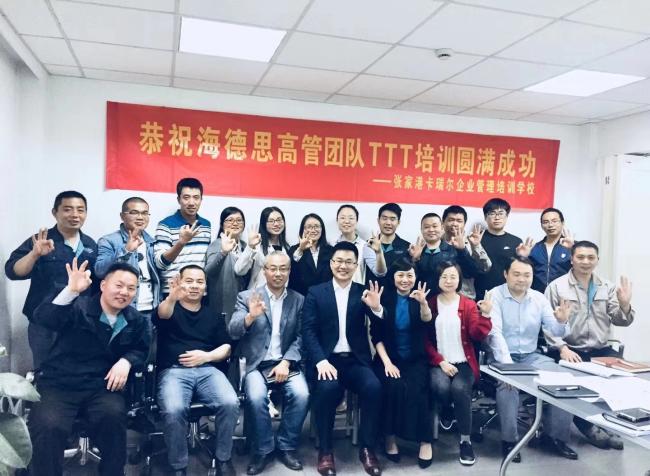 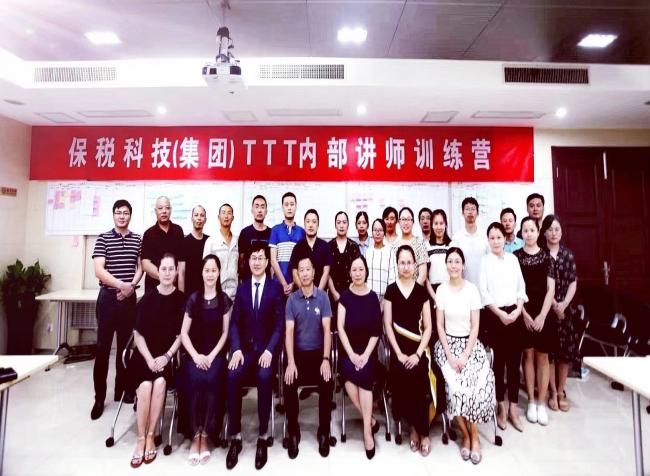 海德思TTT培训保税科技集团（上市公司）TTT培训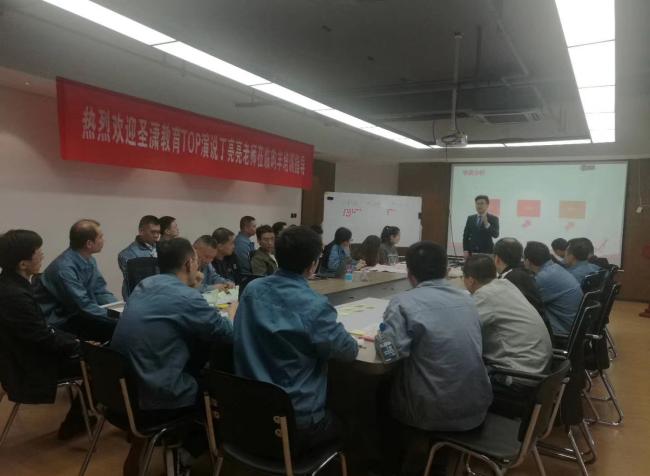 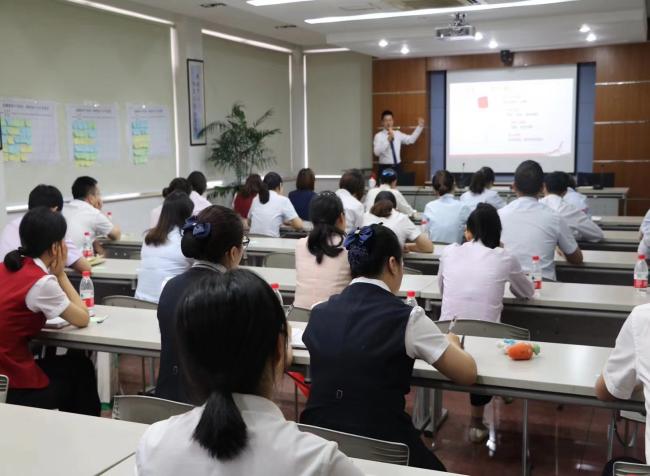 昀丰集团TTT培训    中国人民银行TTT培训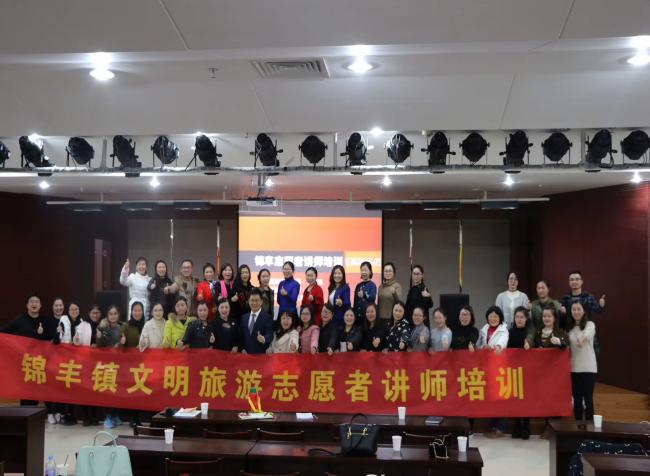 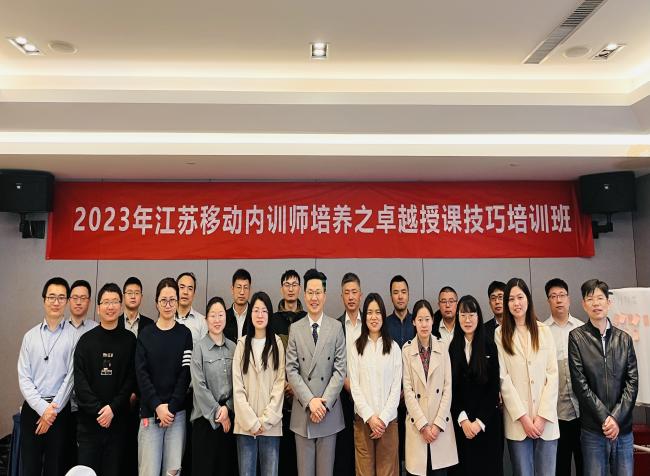 政府文明讲师TTT培训                         江苏移动TTT培训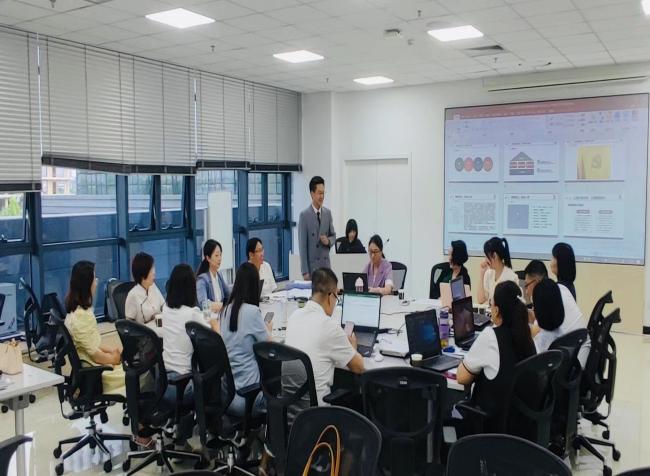 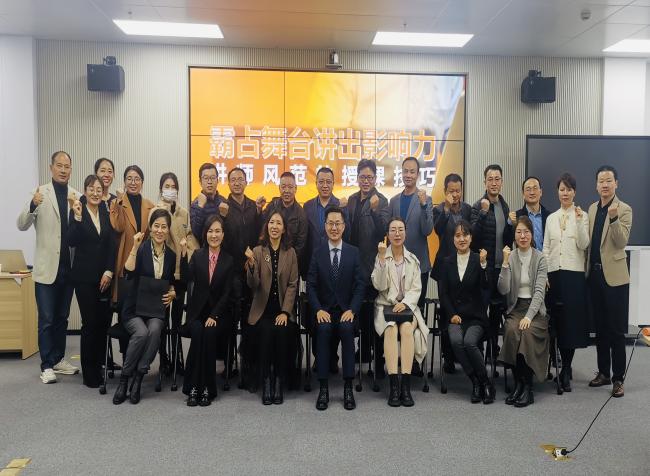 山西焦煤集团TTT培训  浦项（张家港）不锈港TTT培训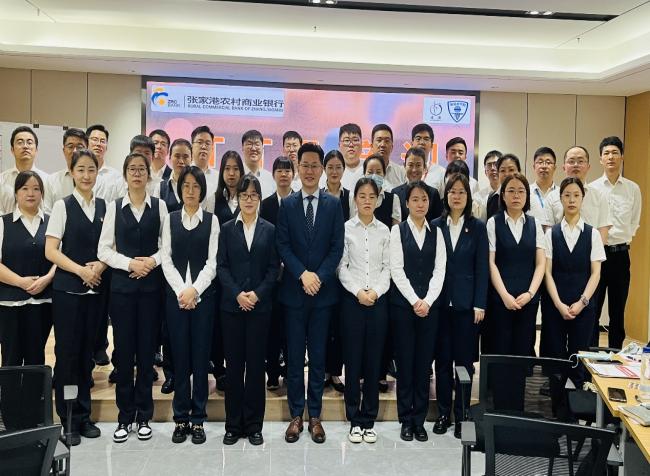 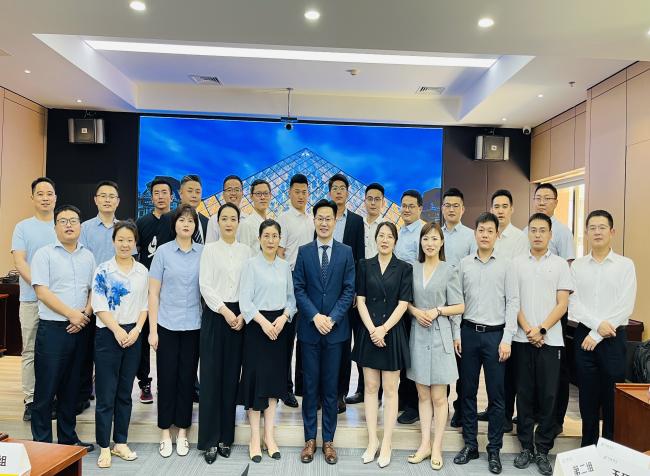 张家港农村商业银行TTT培训   中邮保险山东分公司TTT培训公司名称：公司地址：联系人：电话：性  别：传真：部门及职务：E-mail：参加人姓名：部门及职务手 机：E-mail您的其他要求和相关说明：付款方式：□现场交课程券  □课前汇款   □其他                          预定宾馆：□需要   □不需要   住宿标准及预算要求                      预定票务：□需要   □不需要   车次或航班要求                          其他要求：                                                           听课须知：案例式教学，小班授课，限招35人；以报名先后顺序为准，满班后的报名学员自动转为下期。您的其他要求和相关说明：付款方式：□现场交课程券  □课前汇款   □其他                          预定宾馆：□需要   □不需要   住宿标准及预算要求                      预定票务：□需要   □不需要   车次或航班要求                          其他要求：                                                           听课须知：案例式教学，小班授课，限招35人；以报名先后顺序为准，满班后的报名学员自动转为下期。您的其他要求和相关说明：付款方式：□现场交课程券  □课前汇款   □其他                          预定宾馆：□需要   □不需要   住宿标准及预算要求                      预定票务：□需要   □不需要   车次或航班要求                          其他要求：                                                           听课须知：案例式教学，小班授课，限招35人；以报名先后顺序为准，满班后的报名学员自动转为下期。您的其他要求和相关说明：付款方式：□现场交课程券  □课前汇款   □其他                          预定宾馆：□需要   □不需要   住宿标准及预算要求                      预定票务：□需要   □不需要   车次或航班要求                          其他要求：                                                           听课须知：案例式教学，小班授课，限招35人；以报名先后顺序为准，满班后的报名学员自动转为下期。